                   РА «Дорога в школу»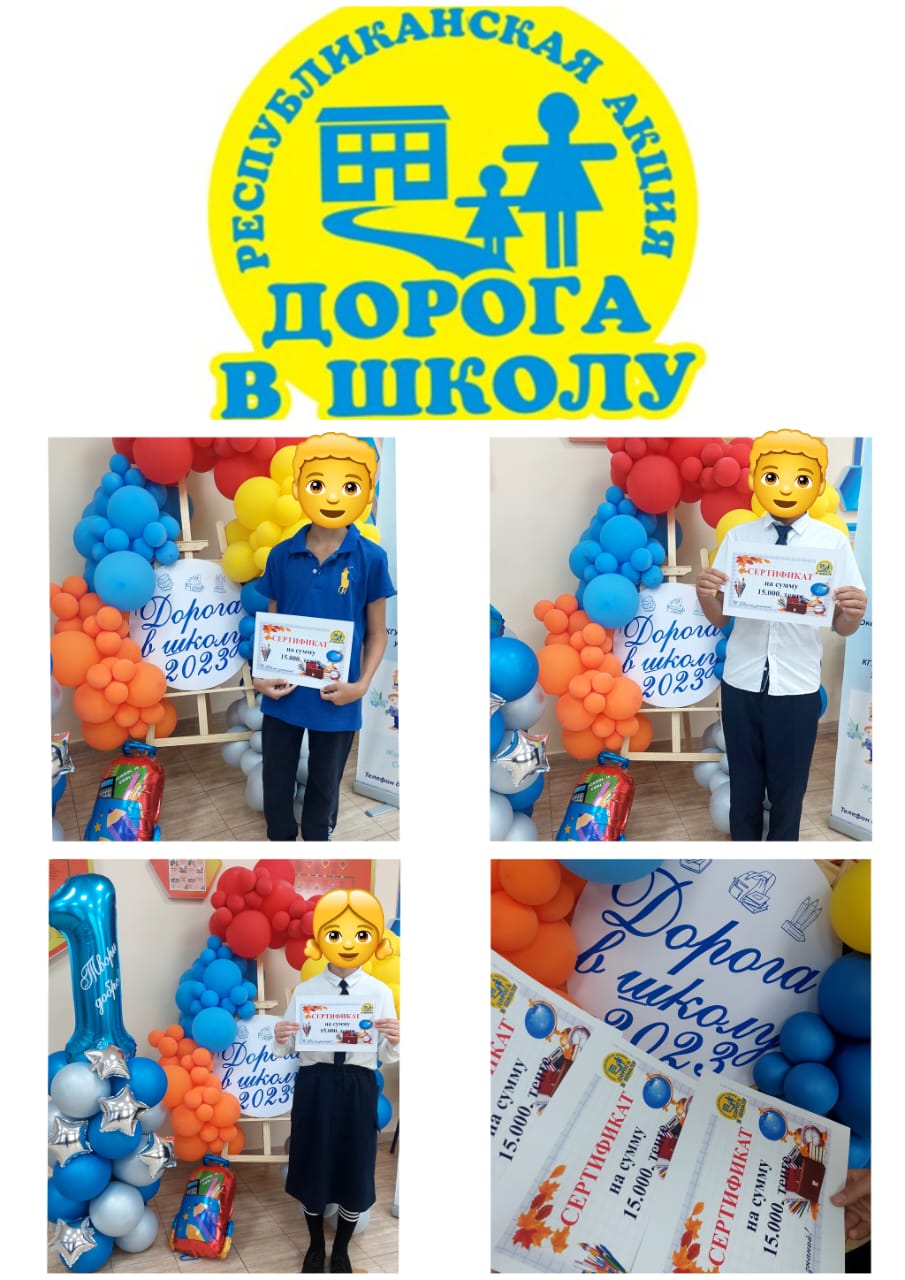 23 августа 2023 года АО «Банк Центр кредит»  в рамках РА «Дорога в школу»  учащимся из социально незащищенных  слоев населения  вручили вручили сертификаты на приобретение школьно-письменных принадлежностей. 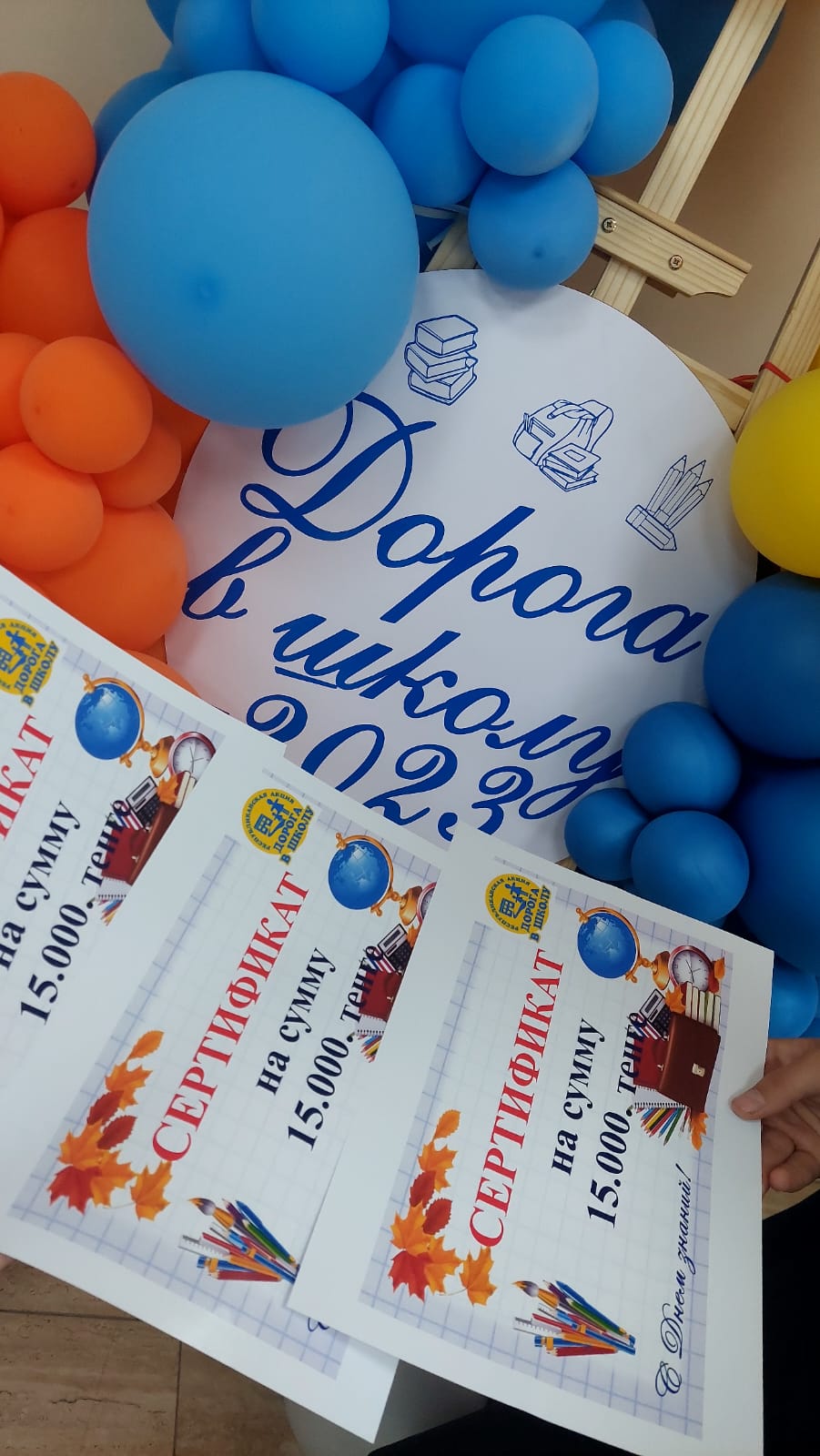 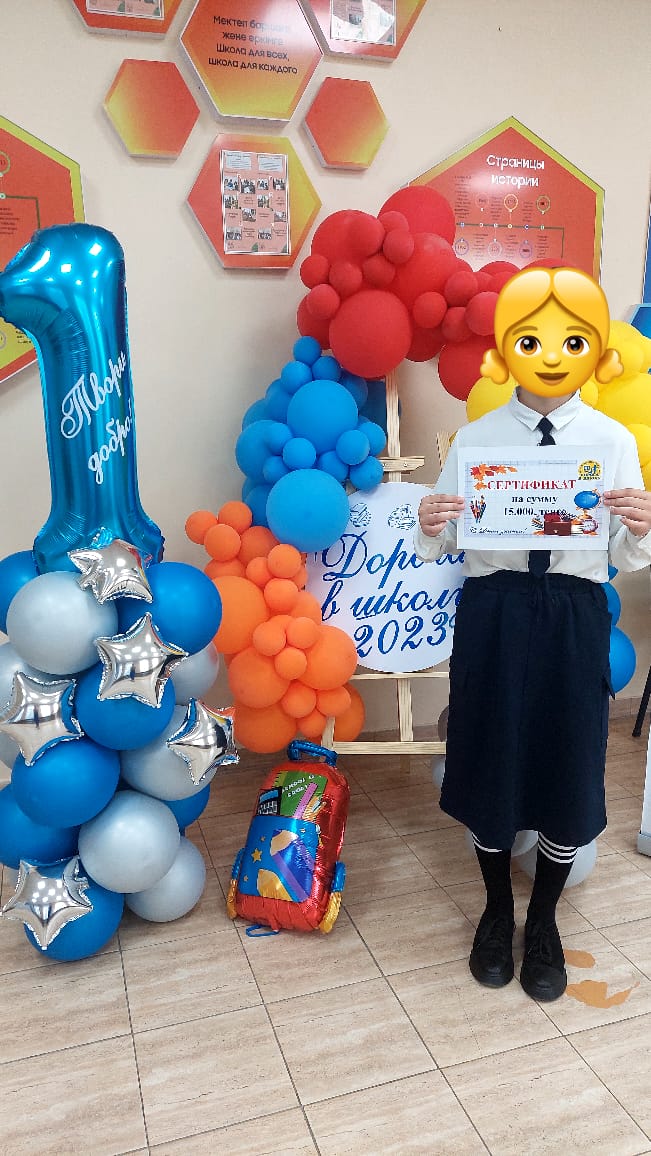 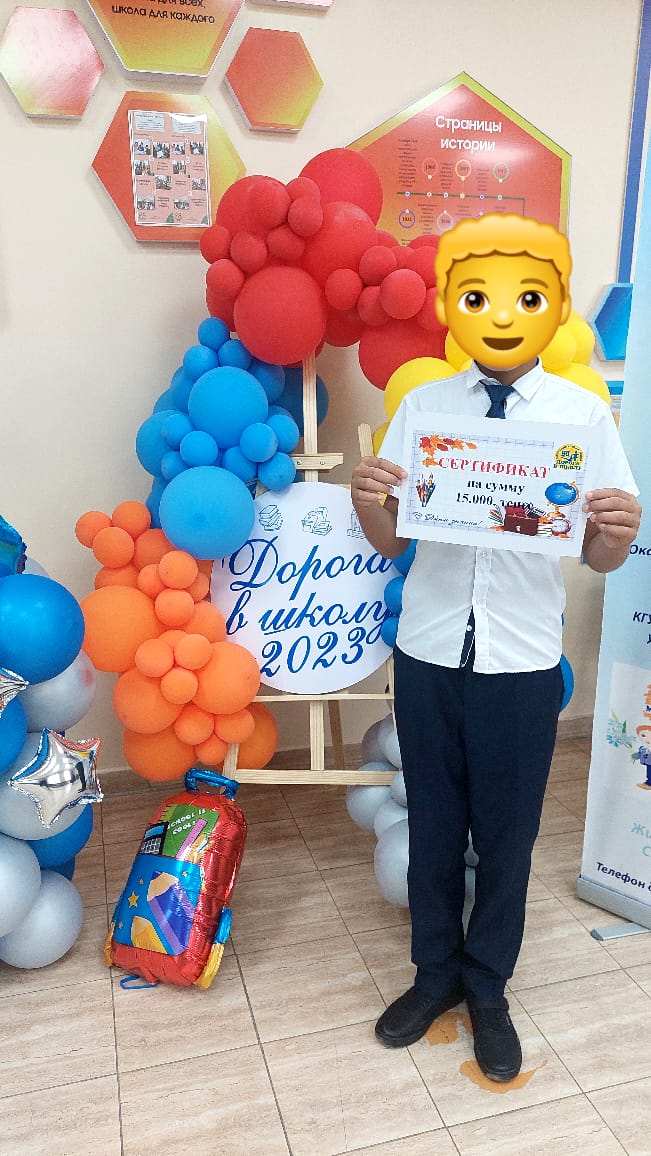 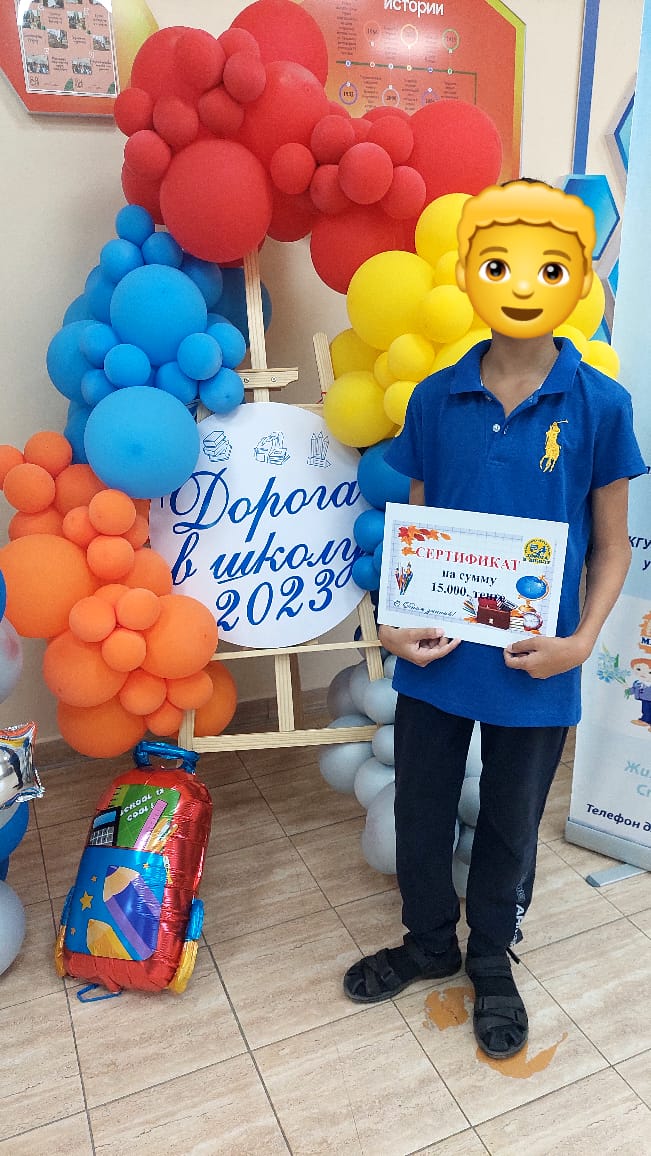 